Publicado en Madrid el 19/08/2019 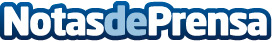 Termiser Protecciones sugiere instalar protectores en garajes y aparcamientos de nueva construcciónAunque nunca es tarde y se pueden incorporar en garajes y parkings en activo, los expertos en esta materia coinciden en que es fundamental la instalación de estos equipos en los de nueva construcción, para garantizar desde el primer día de actividad la protección de la carrocería de los vehículos y de la estructura del entorno si se da algún descuido en los estacionamientosDatos de contacto:Termiser Protecciones902 884 376Nota de prensa publicada en: https://www.notasdeprensa.es/termiser-protecciones-sugiere-instalar Categorias: Nacional Automovilismo Logística Industria Automotriz http://www.notasdeprensa.es